Chocolats Léana								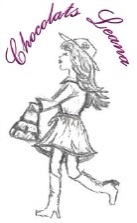 Les moulages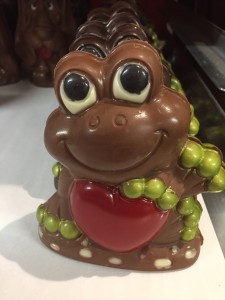 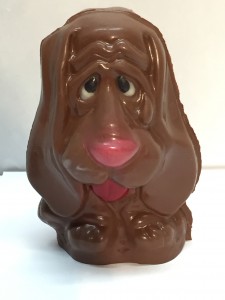 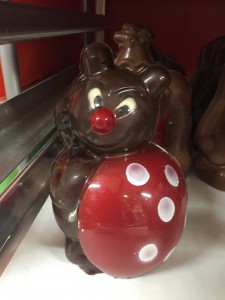 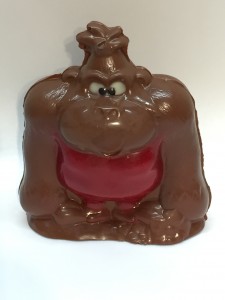 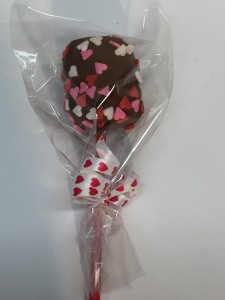 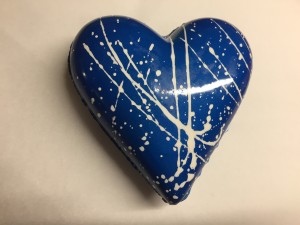 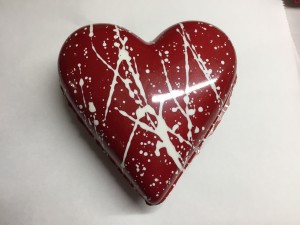 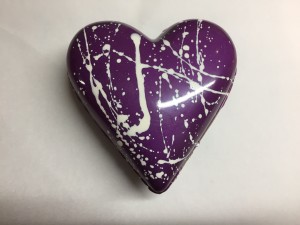 Les suçons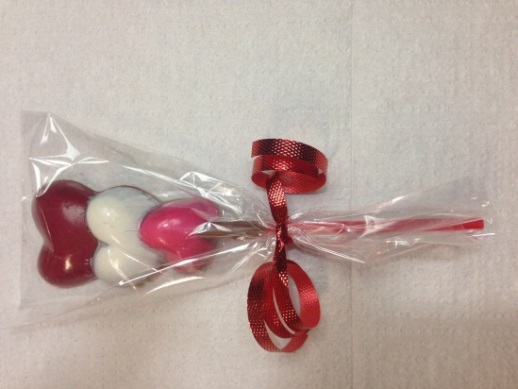 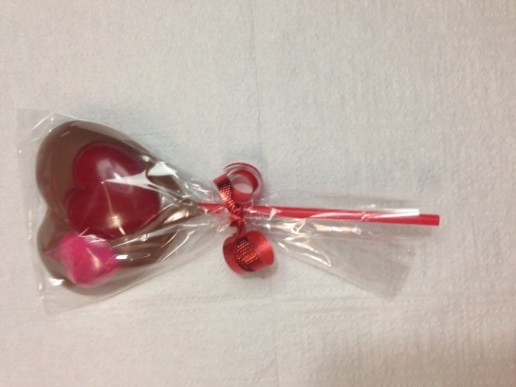 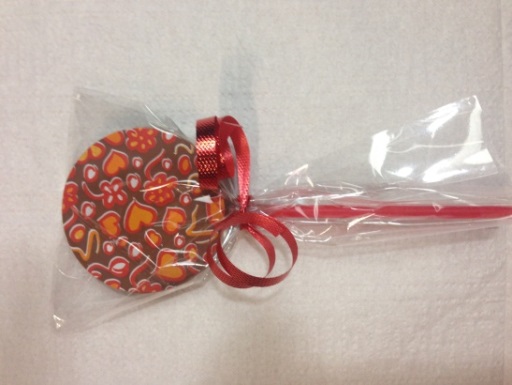 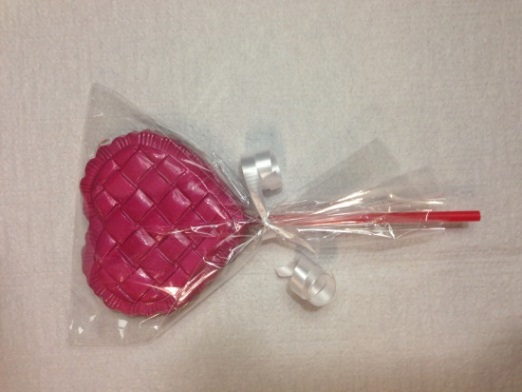 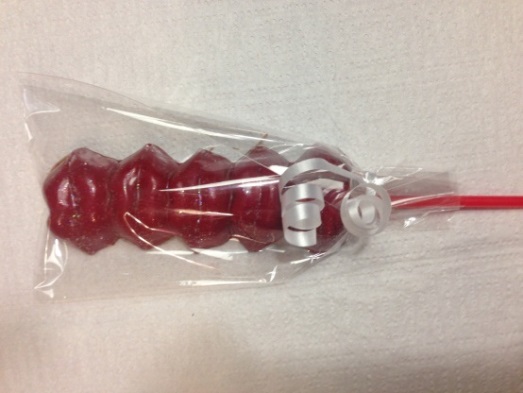 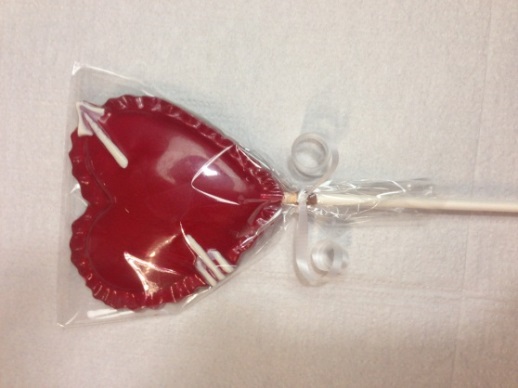 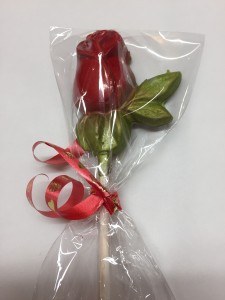 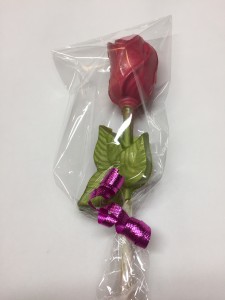 Les coffres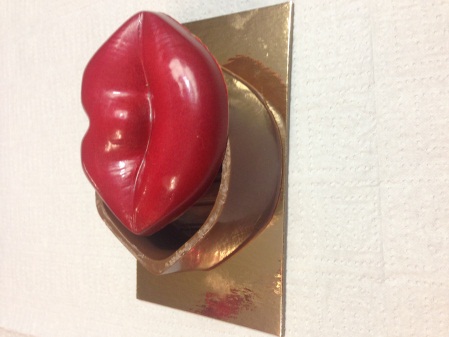 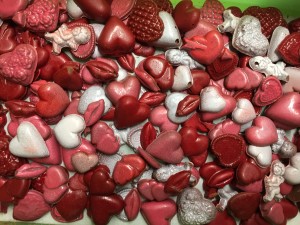 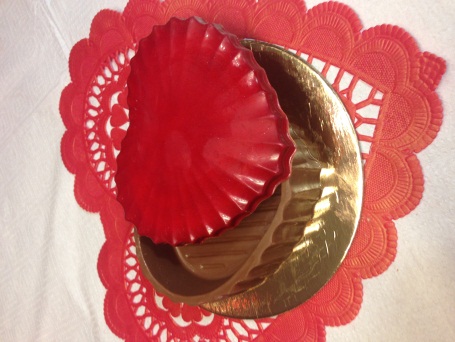 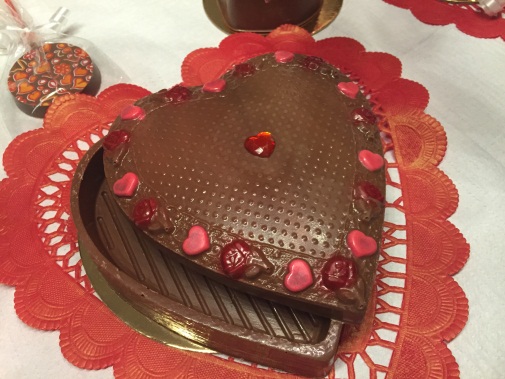 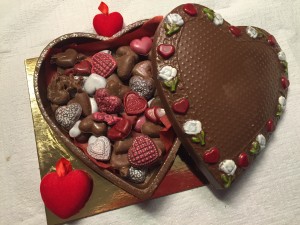 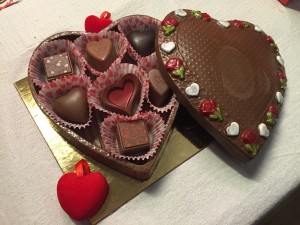 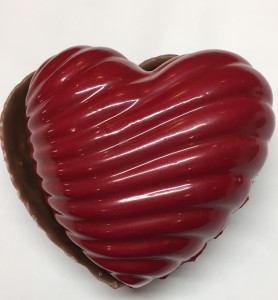 Boîtes assorties en forme de cœur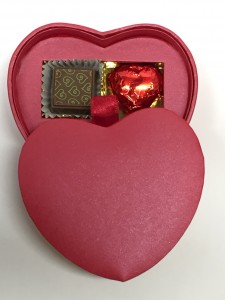 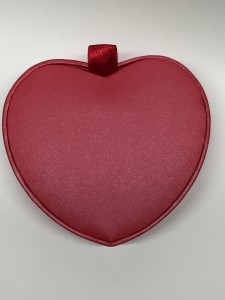 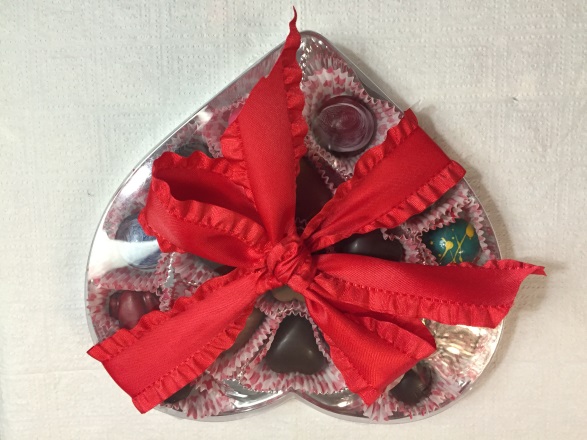 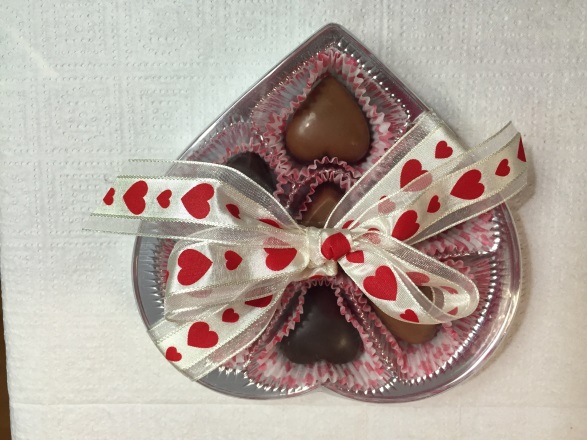 Les chocolats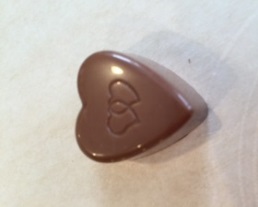 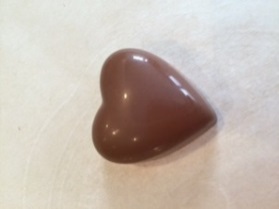 